BEST IN SHOW 4C – SEGMENTO COR 2022Primeiro colocado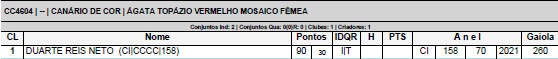 Segundo colocado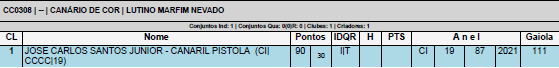 Terceiro colocado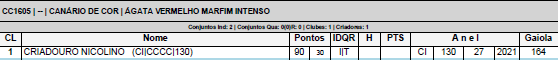 Quarto colocado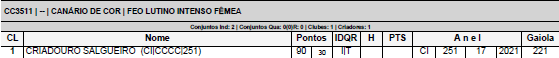 Quinto colocado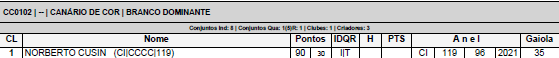 Sexto colocado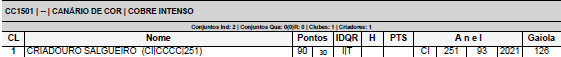 Sétimo colocado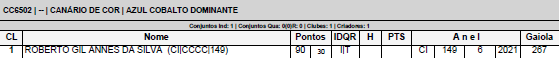 Oitavo colocado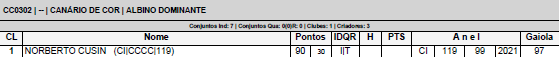 Nono colocado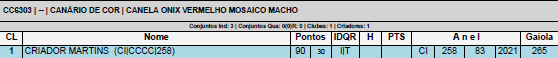 Décimo colocado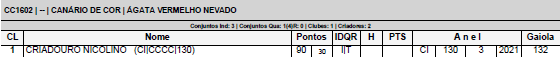 